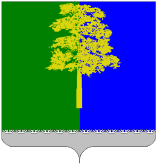 Муниципальное образование сельское поселение МулымьяМуниципальное казенное учреждение«Административно-хозяйственная служба»(МКУ «АХС»)ПРИКАЗ«21» _января_ 2022 г.                                                                                             № 09/1__	д. Ушья Об утверждении графика контрольных мероприятий по организации
онтрольных мероприятийпо организацииисполнения плановых мероприятий по реализацииантикоррупционного законодательства, по профилактике коррупционных и иных правонарушенийПРИКАЗЫВАЮ:	Утвердить график мероприятий по организации контроля за исполнением плановых мероприятий по реализации антикоррупционного законодательства, по профилактике коррупционных и иных правонарушений в Муниципальном казенном учреждении «Административно-хозяйственная служба».Контроль за исполнением данного приказа оставляю за собой.Директор                                                            А.А. ХлоповС приказом ознакомлена                                   Денисюк И.В.приложение к приказу № 09/1 от 21.01.2022 г.График мероприятийпо организации контроля за исполнением плановых мероприятий по реализации антикоррупционного законодательства,по профилактике коррупционных и иных правонарушений  в муниципальном казенном учреждении«Административно-хозяйственная служба»  на 2022годУТВЕРЖДАЮДиректор МКУ «АХС»А.А. Хлопов __________«_____»________  _______г№ п/пМероприятиеСрок исполненияОтветственный1Организация контроля плановых мероприятийПостояннов соответствии с Планом мероприятийХлопов А.А.2Ежегодный мониторинг хода и эффективности реализации антикоррупционной политикидо 30 апреляХлопов А.А.3Ежегодный         отчет        (анализ,        справка) о    проделанной    работе      в      учреждении по	реализации		антикоррупционного законодательства,	по		профилактикекоррупционных и иных правонарушенийдо 01 декабряХлопов А.А.4Ежегодная	оценка	результатов	деятельностиреализации	антикоррупционных	стандартов учреждениядо 01 июняХлопов А.А.5Заслушивание информации о проделанной работе по реализации антикоррупционного законодательства,	по	профилактике коррупционных и иных правонарушений на совещании по итогам работы за год, аппаратныхучебахне позднее 2 кварталаХлопов А.А.